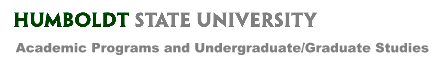 Welcome!Graduate Council Meeting NotesApril 2, 2018	3:00 – 4:30 PM	LIB 209 (Fishbowl)IntroductionsApproval of March 5, 2018Discussion: Graduate Program AssessmentMark Wicklund, Academic Assessment Coordinator and Rock Braithwaite, Interim Vice ProvostGoal for Fall 2018:Manageable, assessable learning outcomesLearning outcomes that map to all the graduate school learning outcomes;A current curriculum mapAn appropriate 5-year assessment plan in placeHandout: “Basic Assessment Questions”Should there be one standard for all HSU graduate school program outcomes?Mark included examples of what he is looking for:Assessment rubric5 year plan mapped outSLO assessment schedule mapped outWe (graduate council) decide together the assessment/learning outcomes then you (graduate program coordinator) choose how for your program they will (graduate students) be assessed.What Mark needs: outcomes, method of assessment, 5-year timelineBe efficient and get Mark the dataMake it easier on yourself: **”Work it out so you’re assessing something that is already in your curriculum”**Need examples? Contact Mark! He will send out recommendations.Mark Wicklund: mark.wicklund@humboldt.edu or (707) 826-5337We want a dashboard for graduate students like the undergrad. one, including questions